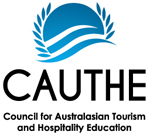 CAUTHE 2018 HDR CONFERENCE: PRESENTATION PROPOSALPlease complete the attached presentation proposal form, and return to the CAUTHE Student Representative, Daria Soldatenko d.soldatenko@federation.edu.au by 30 April 2018. Proposals are to be a maximum of 300 words (title and body all inclusive).PRESENTATION PROPOSAL FORM Title (Mr, Mrs, Ms, etc)First nameLast nameUniversity or InstitutionEmailCurrent stage of PhD/Masters studies (e.g. 1st, 2nd, 3rd year)Current CAUTHE Student Member?Yes or No (please delete one)Title:Title that clearly captures the content of the presentation.Body:A brief description of the context, problem and/or issue that the presentation will address.A brief description of the activity (work, innovation), and the processes undertaken.A brief summary of evidence, outcomes and implications of the work.